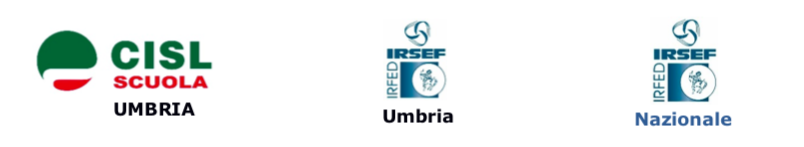 Scheda di PartecipazioneSEMINARIO FORMATIVOIl Dirigente Scolastico tra Governance e DidatticaN.B. Per gli ISCRITTI CISL SCUOLA e per coloro che intendono iscriversi la quota di partecipazione di 40,00 Euro comprende:Seminario Formativo del 10/4/’19 Simulazione della Prova Orale del Concorso DS (data da definire)Per i NON ISCRITTI la quota di partecipazione pari a 80,00 Euro comprende:Seminario Formativo del 10/4/‘19Inviare la scheda entro Venerdì 5 aprile p,v, a: cislscuola.umbria@cisl.itCOGNOME e NOMETel. CellulareMail personaleISCRITTO CISL SCUOLASINO